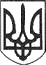 РЕШЕТИЛІВСЬКА МІСЬКА РАДАПОЛТАВСЬКОЇ ОБЛАСТІ(двадцять друга позачергова сесія восьмого скликання)РІШЕННЯ31 травня 2022 року            		                                              № 1057-22-VIIІПро визнання таким, що втратило чинність рішення Решетилівської міської ради від 16.04.2019 № 548-16-VII „Про затвердження Положення про групу „Благоустрій” при виконавчому комітеті Решетилівської міської ради”Керуючись статтею 26 Закону України „Про місцеве самоврядування в Україні”, в зв’язку з виведенням зі структури апарату ради та її виконавчого комітету групи „Благоустрій” при виконавчому комітеті Решетилівської міської ради, Решетилівської міської ради, Решетилівська міська радаВИРІШИЛА:Визнати таким, що втратило чинність рішення Решетилівської міської ради сьомого скликання від 16.04.2019 № 548-16-VII „Про затвердження Положення про групу „Благоустрій” при виконавчому комітеті Решетилівської міської ради”.Міський голова								О. А. Дядюнова{num}